Papyrela (2 long)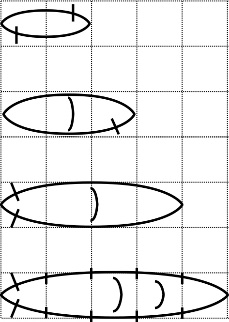 Fishing boat (3 long)Freight ship (4 long) Trireme Warship (5 long)Salamis, Isle Divine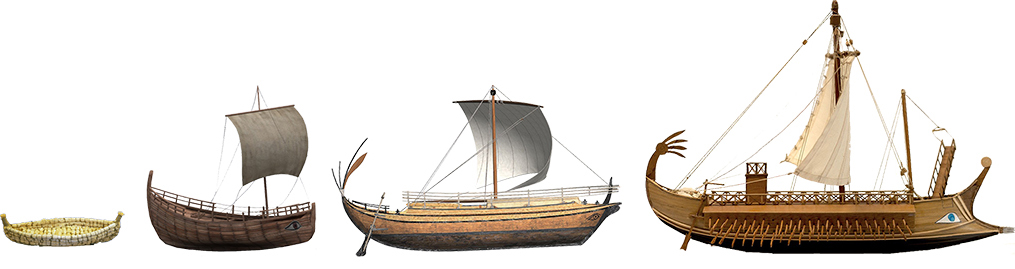 Game ObjectiveThe object is to try and sink all the other player's ships before they sink all of yours.  Keep your page hidden so that your opponent won’t know where your ships are hiding!Starting a New Game- Each player places 4 ships somewhere on their board:  Papyrela (2 long)Fishing boat (3 long)Freight ship (4 long) Trireme Warship (5 long)- The ships can only be placed vertically or horizontally (Not diagonally) - Ships may not overlap each other.  - Players may not move the ships.Playing the Game- Take turns trying to hit each other’s ships by guessing the X/Y coordinates. - The opponent will respond by saying if the guess is a ‘miss’ or ‘hit’ a ship.- Mark your guesses on the page: O=Miss, X=hit - Mark your opponent’s guesses that hit your ship: ‘#’ = Hit by your opponent- Announce “You sank my [ship]” when your opponent hits all of a ship’s squares- As soon as all of one player's ships have been sunk, the other player wins!NOUNSNom. Sg.Acc. Sg.Gen. Sg.Dat. Sg.Nom. Pl.Acc. Pl.Gen. Pl.Dat. Pl.IYouHe/She/ItWeY’allThey2nd Sg. Imperative2nd Pl. ImperativeVERBSλόγοςβαίνωἀνήροἶδαθεάλέγωναῦςδουλόομαιγείτωνἡσυχάζωνῆσοςἔρχομαιθύρασῴζωἔργονφροντίζωνύξὁράωπόλεμοςμένωνίκηεἰμίνεώριονδιώκωσωτήρποιέωβοήβλέπωῥαψῳδόςγίγνομαιπράγματολμάω